CSSA STAGE 3 INTERMEDIATE #7                              NAME ___________________________________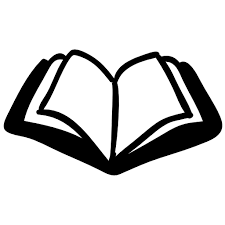 Read 1 Kings 11v26 – 12v1-33Who is Speaking to Whom & Fill in the Blanks? (KJV)1.	“Take thee ______ pieces: for thus saith the Lord, the God of Israel, Behold, I will ______ the ___________ out of the hand of ____________, and will give ______ tribes to _______.” ______________ speaking to _________________ (11v ____)2.	“Thy ____________ made our ________grievous: now therefore make thou the _____________ service of thy ______________, and his ______________ yoke which he put upon us, ____________, and we will _____________ thee.” ______________ speaking to _________________ (12v ____)3.	“And spake to them after the _____________ of the __________ men, saying, My __________ made your yoke ____________, and I will ______ to your yoke: my father also _______________ you with __________, but I will chastise you with ________________.” ______________ speaking to _________________ (12v ____)Word Definition (Look up the following words in a Strong’s Concordance to find out what they mean)4.	Ahijah 	5.	Rehoboam 	6.	Jeroboam 	7.	Shechem 	Short Answer/Essay1 Kings 118.	How long did Solomon reign over Israel? 	9.	Who was Jeroboam? 	10.	Who appeared to Jeroboam as he left Jerusalem? 	11.	What did he say?	12.	Why was God going to take the kingdom away from Solomon? 	.13.	Why was God leaving one tribe? 			 14.	What did Solomon want to do to Jeroboam when he heard this news? Why? 	15.	Where did Jeroboam escape to? 	1 Kings 1216.	Who was the next king of Judah after Solomon? 	.17.	What was the people’s complaint?			 	_______________________________________________________	18.	What two groups of people did Rehoboam consult for help in solving the problems and what did they advise? 		_______________________________________________________	19.	Whose counsel did Rehoboam follow and why? 		_______________________________________________________	20.	What did the people of Israel then do as a result of the king’s decision?	21.	Why is it so important to listen to the older members in the ecclesia?	.22.	Who was Adoram? 	23.	What did the people do to him?	.24.	Who was Shemaiah? 							 25.	What did he warn Rehoboam not to do? 		_______________________________________________________	26.	What did the people do to Jeroboam?	.27.	What was Jeroboam afraid of? 	28.	What awful sin did he then do in God’s sight? 							 29.	Why was this such a bad thing? 		_______________________________________________________	30.	Using a concordance, what are other kings that came after Jeroboam are remembered in relation to Jeroboam the son of Nebat? 		_______________________________________________________		_______________________________________________________	